Πρόσκληση Εκδήλωσης Ενδιαφέροντοςγια Υποβολή Αιτήσεων Συμμετοχής στοΠρόγραμμα Μεταπτυχιακών ΣπουδώνΔΙΟΙΚΗΣΗ ΤΟΥΡΙΣΤΙΚΩΝ ΠΡΟΟΡΙΣΜΩΝ ΚΑΙ ΕΠΙΧΕΙΡΗΣΕΩΝ(Tourism Destination & Business Management)του ΤμήματοςΔιοίκησης Τουρισμού του Πανεπιστημίου Πατρώνγια το Ακαδημαϊκό Έτος 2024-2025Το Πρόγραμμα Μεταπτυχιακών Σπουδών (ΠΜΣ) του Τμήματος Διοίκησης Τουρισμού της Σχολής Οικονομικών Επιστημών και Διοίκησης Επιχειρήσεων του Πανεπιστημίου Πατρών παρέχει Δίπλωμα Μεταπτυχιακών Σπουδών με τίτλο ΔΙΟΙΚΗΣΗ ΤΟΥΡΙΣΤΙΚΩΝ ΠΡΟΟΡΙΣΜΩΝ ΚΑΙ ΕΠΙΧΕΙΡΗΣΕΩΝ (ΦΕΚ 3092 τ. Β’, 14/07/2021, ΦΕΚ 3245 τ. Β’, 24/06/2022 και ΦΕΚ 1335/26-02-2024 τ. Β’).Η διάρκεια σπουδών είναι τρία (3) ακαδημαϊκά εξάμηνα, στα οποία συμπεριλαμβάνεται η μεταπτυχιακή διπλωματική εργασία. Η φοίτηση προϋποθέτει διά ζώσης ή εξ αποστάσεως υποχρεωτική παρουσία στα μαθήματα. Το πρόγραμμα θα ξεκινήσει την 1η Οκτωβρίου 2024. Έδρα μαθημάτων και λοιπών εκπαιδευτικών δραστηριοτήτων είναι το κτίριο του Τμήματος Διοίκησης Τουρισμού στο Κουκούλι. Η εξ αποστάσεως συμμετοχή για όσους φοιτητές - φοιτήτριες το επιθυμούν θα γίνεται με χρήση της πλατφόρμας zoom, για την οποία απαιτείται από πλευράς φοιτητών η ύπαρξη του κατάλληλου εξοπλισμού.Απονεμόμενος τίτλος. Το ΠΜΣ απονέμει Δίπλωμα Μεταπτυχιακών Σπουδών (ΔΜΣ) στη ΔΙΟΙΚΗΣΗ ΤΟΥΡΙΣΤΙΚΩΝ ΠΡΟΟΡΙΣΜΩΝ ΚΑΙ ΕΠΙΧΕΙΡΗΣΕΩΝ [Master of Science (MSc) in Tourism Destination and Business Management] και έχει δύο ειδικεύσεις:α) Διοίκηση Τουριστικών Προορισμών, καιβ) Διοίκηση Τουριστικών Επιχειρήσεων.Εισακτέοι. Στο ΠΜΣ γίνονται δεκτοί πτυχιούχοι τμημάτων Πανεπιστημίων της ημεδαπής και ομοταγών αναγνωρισμένων Πανεπιστημίων της αλλοδαπής, καθώς επίσης και πτυχιούχοι τμημάτων ΤΕΙ. Τα μέλη των κατηγοριών Ε.Ε.Π., καθώς και Ε.ΔΙ.Π. και Ε.Τ.Ε.Π. των Πανεπιστημίων εφόσον πληρούν τις προϋποθέσεις, μπορούν μετά από αίτησή τους να εγγραφούν ως υπεράριθμοι, και μόνο ένας κατ’ έτος στο ΠΜΣ.Ο αριθμός εισακτέων στο ΠΜΣ για την απόκτηση ΔΜΣ ορίζεται κατ’ ανώτατο όριο σε πενήντα (50) για το ακαδημαϊκό έτος 2024-2025.Προϋποθέσεις συμμετοχής στη διαδικασία επιλογής. Απαραίτητες προϋποθέσεις για τη συμμετοχή των υποψηφίων μεταπτυχιακών φοιτητών - φοιτητριών στη διαδικασία επιλογής για το ΠΜΣ είναι οι εξής:α. Στο ΠΜΣ γίνονται δεκτοί πτυχιούχοι τμημάτων Πανεπιστημίων και ΤΕΙ της ημεδαπής και ομοταγών αναγνωρισμένων Πανεπιστημίων της αλλοδαπής.β. Αίτηση μπορούν να υποβάλλουν και τελειόφοιτοι των παραπάνω Τμημάτων Πανεπιστημίων και ΤΕΙ της ημεδαπής, υπό την προϋπόθεση ότι θα έχουν προσκομίσει Βεβαίωση Περάτωσης/Ολοκλήρωσης των Σπουδών τους το αργότερο μέχρι την 31η Οκτωβρίου 2024.Σε κάθε περίπτωση, οι επιλεγέντες θα πρέπει να προσκομίσουν όλα τα απαραίτητα δικαιολογητικά μέχρι την 10η Νοεμβρίου 2024.Στο ΠΜΣ γίνονται δεκτοί οι υποψήφιοι που διαθέτουν αποδεικτικό καλής γνώσης της Αγγλικής γλώσσας, επιπέδου τουλάχιστον Β2.Διαδικασία επιλογής των υποψηφίων. Η διαδικασία επιλογής των μεταπτυχιακών φοιτητών - φοιτητριών πραγματοποιείται με μοριοδότηση των προσόντων τους. Η μοριοδότηση περιγράφεται στον Κανονισμό Λειτουργίας του ΠΜΣ και έχει ως εξής:α.	Βαθμός πτυχίου: στρογγυλοποίηση στο πρώτο δεκαδικό ψηφίο x 3,5 (μέγιστο  35 μόρια).β.	Αναγνωρισμένο πτυχίο αγγλικής γλώσσας: 10 μόρια για Β2, 15 μόρια για C1/C2.γ.	Δημοσιεύσεις σε επιστημονικά περιοδικά, Ανακοινώσεις σε επιστημονικά συνέδρια: μέχρι 5 μόρια.δ.	Κατοχή άλλων μεταπτυχιακών ή διδακτορικών τίτλων σπουδών: μέχρι 10 μόρια.ε.	Επαγγελματική εμπειρία συναφής με τη διοίκηση τουρισμού ή/και διοίκηση επιχειρήσεων: 1,5 μόρια ανά έτος για τα πρώτα 10 έτη (μέγιστο  15 μόρια).στ.	Συνέντευξη του υποψήφιου / της υποψήφιας ενώπιον της Επιτροπής Αξιολόγησης Υποψηφίων: ποιοτική αξιολόγηση από 0 έως 20 μόρια. Στη συνέντευξη του υποψήφιου / της υποψήφιας συνυπολογίζονται: (i) η εκτίμηση της προσωπικότητάς του, (ii) η αποτίμηση της πιθανής ερευνητικής δραστηριότητάς του, (iii) η ποιότητα των απαιτούμενων δύο συστατικών επιστολών.Υποβολή Υποψηφιότητας. Οι ενδιαφερόμενοι καλούνται να υποβάλουν ηλεκτρονικά την αίτηση υποψηφιότητας μέσω της πλατφόρμας:https://matrix.upatras.gr/sap/bc/webdynpro/sap/zups_pg_admαπό τις 30/04/2024 έως τις 15/07/2024. Οι επιλεγέντες θα πρέπει να εγγραφούν το αργότερο έως τις 10/11/2024.Τα δικαιολογητικά που πρέπει να καταθέσουν οι υποψήφιοι / υποψήφιες ηλεκτρονικά σε μορφή pdf μέσω της ανωτέρω πλατφόρμας είναι τα ακόλουθα:Αίτηση συμμετοχής ηλεκτρονικά μέσω του συνδέσμου: https://matrix.upatras.gr/sap/bc/webdynpro/sap/zups_pg_adm.Αντίγραφα πτυχίων ή Βεβαίωση περάτωσης σπουδών.Πιστοποιητικό αναλυτικής βαθμολογίας.Αναλυτικό βιογραφικό σημείωμα.Αποδεικτικά ερευνητικής ή επαγγελματικής δραστηριότητας (εάν υπάρχουν).Τουλάχιστον δύο συστατικές επιστολές από μέλη ΔΕΠ.Αντίγραφο μεταπτυχιακού τίτλου ή διδακτορικού τίτλου (εάν υπάρχει).Επιστημονικές δημοσιεύσεις ή/και διακρίσεις (εάν υπάρχουν).Φωτοαντίγραφο δύο όψεων της αστυνομικής ταυτότητας.Αντίγραφο πιστοποιητικού γνώσης της αγγλικής γλώσσας (επιπέδου τουλάχιστον Β2 πιστοποιητικό First Certificate in English, Πιστοποιητικό Toefl με βαθμολογία τουλάχιστον 500 μόρια ή 300 με τον νέο τρόπο αξιολόγησης, πιστοποιητικό IELTS με βαθμό 6,5 και άνω, Κρατικό Πιστοποιητικό Γλωσσομάθειας) Θετικά θα συνυπολογίζεται η γνώση και δεύτερης ξένης γλώσσας.Αποδεικτικά επαγγελματικής εμπειρίας (εάν υπάρχουν).Κάθε άλλο έγγραφο που πιστοποιεί τα προσόντα που δηλώνουν οι υποψήφιοι/ες κατά την υποβολή της ανωτέρω σχετικής Αίτησης και του Βιογραφικού Σημειώματος.Κάθε άλλο δικαιολογητικό που, σύμφωνα με τη γνώμη του υποψηφίου / της υποψηφίας, θα συνέβαλλε στο να σχηματίσει η Επιτροπή Αξιολόγησης πληρέστερη άποψη.Τέλη Φοίτησης. Το ΠΜΣ προβλέπει για τη λειτουργία του τέλη φοίτησης, το ύψος των οποίων καθορίζεται στα 2.100 €. Η καταβολή των τελών φοίτησης γίνεται σε τρεις ισόποσες δόσεις: η πρώτη με την εγγραφή κάθε μεταπτυχιακού φοιτητή και οι επόμενες με κάθε ανανέωση της εγγραφής στα επόμενα εξάμηνα.Υποτροφίες. Το ΠΜΣ παρέχει υποτροφίες για κοινωνικούς λόγους σε ποσοστό έως 30% του συνολικού αριθμού των φοιτητών / φοιτητριών που θα εισαχθούν σύμφωνα με τις προβλέψεις της Υπουργικής Απόφασης 108990 (ΦΕΚ 4899 / 16-09-2022).Επικοινωνία & Πληροφορίες:Α.	Γραμματεία Τμήματος Διοίκησης Τουρισμού	Πανεπιστήμιο Πατρών	Μεγάλου Αλεξάνδρου 1, Κουκούλι,	GR 26334 Πάτρα	Τηλέφωνο: 2610-962878, email: tourismsecr@upatras.gr, και dmgsecr@upatras.gr .Β.	Στην ιστοσελίδα του προγράμματος: https://master.tourism.upatras.gr .Ο Διευθυντής του ΠΜΣΚουτσονίκος Ιωάννης Αναπλ. ΚαθηγητήςΕΛΛΗΝΙΚΗ ΔΗΜΟΚΡΑΤΙΑ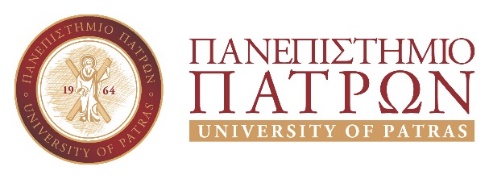 ΣΧΟΛΗ ΟΙΚΟΝΟΜΙΚΩΝ ΕΠΙΣΤΗΜΩΝ & ΔΙΟΙΚΗΣΗΣ ΕΠΙΧΕΙΡΗΣΕΩΝΤΜΗΜΑ ΔΙΟΙΚΗΣΗΣ ΤΟΥΡΙΣΜΟΥΠρόγραμμα Μεταπτυχιακών Σπουδών«Διοίκηση Τουριστικών Προορισμών και Επιχειρήσεων»Τηλ.: 2610-962878e-mail: tourismsecr@upatras.gr , dmgsecr@upatras.gr